电子产品可靠性设计与失效分析主办单位：一六八培训网 www.peixun168.com时间地点：2018年8月07-08日广州  10月11-12日广州课程费用：3800元/人（培训费用包含资料费、证书费、场地费、讲师费、茶点费等）【不含午餐、晚餐、交通、住宿等费用，需订午餐和住宿的学员请提前将要求报会务组，便捷且省费！】报名电话：0755-86154193  86154194【联 系 人】胡先生   林先生注：本课程可为企业提供上门内训服务和咨询服务，欢迎来电咨询！概述/Overview课程背景电子产品带给我们日新月异的巨大变化，极大的提升了我们的生活质量和体验。伴随而来，我们生活密切相关的电子产品出现的一些严重的质量事故，比如汽车踏板门事件、无人机掉落伤人事件，手机自燃爆炸事件等等，这与电子产品可靠性性设计欠缺以及失效分析不足密不可分！产品或系统的设计不再仅仅追求性能和功能，产品可靠性已成为产品设计中非常重要的一部分。电子产品的可靠性是设计出来的、制造出来的、管理出来的。对于高精密、高可靠性、高技术含量、高附加值的“四高”电子产品而言，首先对产品本身的安全性提出更高要求。其次产品责任法使企业必须考虑产品故障所造成的损失，以及由此而引起的法律责任。再次市场竞争全球化，必须重视产品的可靠性。最后产品维护保养成本随人工费用增加而日益提高。 因此，可靠性设计和失效分析对高精密高可靠性产品来讲，显得尤为重要！ 从最近几年电子产品生命周期来看，可靠性设计DFR在产品设计中的优点：减少产品设计修改。倡导“第一次把事情做对”的理念，把产品的设计修改都集中在产品设计阶段完成。缩短产品开发周期。据统计，相对于传统产品开发,DFR能够节省30%以上的产品开发时间。降低产品成本。产品开发同时也是面向成本的开发。提高产品质量。在开发原始阶段就得到优化和完善，避免后期制造、装配中、市场上产生的质量问题。课程收益系统学习了解DFR实践应用及理论知识。DFR的理论及实践帮助实现产品质量的提升、产品上市时间的缩短、产品综合成本的降低。引导学员针对案例问题进行研讨，使学员掌握DFR设计的有效途径和方法。学员通过电子产品DFR学习，可以较熟练的运用电子产品DFR设计方法和试验方法。学员借鉴标杆企业可靠性工程应用方法，掌握可靠性工程落地的思路和方法。学员学习标杆企业PCBA DFR GUIDELINE，掌握电子PCBA DFR规范建立的实操方法。培训对象活动纲要/Outline一、电子产品与可靠性试验案例研讨：某公司器件可靠性问题导致产品早期失效可靠性设计的重要性现代系统设计思想系统可靠性设计技术流程可靠性仿真技术可靠性试验概述环境应力筛选(ESS）试验技术HALT&HASS试验技术振动试验技术可靠性验证试验－MTBF测定技术集成电路加速寿命试验模型介绍通信手机类和数据安全类电子产品可靠性试验方法介绍：恶劣环境测试ESD机械寿命老化测试（包括环境测试）高低温工作、储存美工、外观测试(单体物料测试）附件和特殊器件测试工作坊：现场演练，企业如何建立自己的可靠性试验室？二、可靠性工程企业应用体系建设可靠性工作的中心可靠性工作计划建立并实施可靠性标准及产品标准 应用成熟的可靠性技术几个方向的可靠性研究可靠性标准化建设产品质量与可靠性质量可靠性总体解决平台介绍三、标杆企业工艺DFR方法与实践工艺可靠性业务的需求分析工艺可靠性业务行业分析工艺可靠性业务组织流程工艺可靠性业务技术内容工艺可靠性技术在产品中的应用案例电子工艺可靠性及失效分析介绍高端通信产品PCBA失效分析案例解析案例：H公司工艺失效分析运作模式和失效分析方法研讨和演练：怎么建立公司级的电子失效分析流程及失效分析试验室？四、标杆企业PCBA DFR GUIDELINE环境适应性设计结构与热设计器件工艺应用焊盘设计PCB工艺设计PCB制作要求组装过程辅料应用可靠性试验与筛选案例：某公司可靠性设计应用发展历程介绍工作坊：现场演练，企业如何建立自己的DFR GUIDELINE？五、案例解析高可靠性医疗、汽车、通信、物联网等电子产品DFR案例解析六、DFR概念及基础理论可靠性定义可靠性衡量指标与计算可靠度和不可靠度 故障密度函数和故障(失效)率函数 平均失效(故障)前时间MTTF 平均故障间隔时间MTBF 修复度 可靠性和维修性比较 有效度浴盆曲线 可靠性工程常用寿命分布 可靠性/可维修性/可用性间的差别案例：电子元器件的失效分析应用案例七、内容回顾与总结八、Q&A讲师介绍/Lecturer何重军研发项目管理专家、产品测试专家，可靠性分析及失效分析技术专家。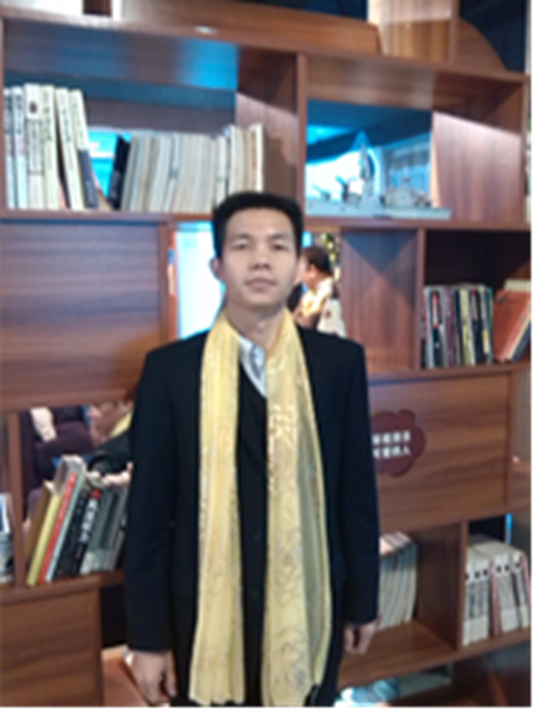 在国内知名通信企业（华为）工作近10年，在华为工作期间，先后从事工艺基础开发、项目管理和产品测试、产品质量管理等工作。在研发流程体系和质量管理体系有丰富的从业经历，沟通能力强，有协作精神，富于创新。对部门管理、项目管理和团队建设等方面经验丰富。多年国内著名企业内外部培训经验。培训咨询服务过的企业有汽车电子、医疗电子、通信电子、金融电子等10多家知名企业，如阳光电源、联合汽车、德赛西威、OPPO、海尔、美的、海信、创维、TCL等。与国内知名咨询公司合作多年，参与多个咨询和培训项目。培训课程实战、实用、实效，工作坊演练，记忆、理解、掌握、运用效果好，案例典型、切合实际，技术与管理紧密结合，提供有效的解决方案，获得客户的一致好评。课程优势：标杆企业经验、大中小企业案例、多年理论与实践提炼而成的精品课程。课程特色：课程内容采用行业标杆企业的技术管理方法论，结合中国中小企业自主创新的最佳实践，总结提炼出适合中国本土企业的技术和管理理论。培训过程中通过对实际案例研讨、情景模拟、角色演练等方式加深学员对所学内容的理解和实际转化能力。大量应用工作坊的形式演练，尽可能的达到记忆、掌握、运用多层次效果。独创的国学思维融合国际标准，取势、明道、优术对应国际先进的PBA（Background背景、Principle概念、Action行为）课程设计，知识比例1：2：7。同时借鉴行业MBA管理课程教学方法、实战商学院教学方法、NLP教练技术教学方法，思维导图提炼方法，力求体验和行动式教学，达到良好的课堂效果、记忆效果和运用效果。《电子产品可靠性设计与失效分析》报名回执  填好下表后传真至0755-86154195/ 021-51012039（此表复印有效）----------------------------------------------------------------------------------其他报名方式 Contact information全国客户服务热线：400-6364-168电话报名 0755-86154193、86154194  021-51872644                                                                          电邮报名 peixun168@hotmail.com传真报名 0755-86154195   单位名称发票抬头发票内容：□1、咨询费 □2、会务费发票内容：□1、咨询费 □2、会务费公司地址联系人电话手机手机职务传真E-mailE-mail参加学员名单姓名职务职务职务手 机E-mailE-mailE-mail参加学员名单参加学员名单参加学员名单参加学员名单参会人数：_________人，费用合计：_________元； 付款方式：□ 转帐 □ 现金发票类别： □ 增值税普通发票  □ 增值税专用发票（需提供一般纳税人开票资料）参会人数：_________人，费用合计：_________元； 付款方式：□ 转帐 □ 现金发票类别： □ 增值税普通发票  □ 增值税专用发票（需提供一般纳税人开票资料）参会人数：_________人，费用合计：_________元； 付款方式：□ 转帐 □ 现金发票类别： □ 增值税普通发票  □ 增值税专用发票（需提供一般纳税人开票资料）参会人数：_________人，费用合计：_________元； 付款方式：□ 转帐 □ 现金发票类别： □ 增值税普通发票  □ 增值税专用发票（需提供一般纳税人开票资料）参会人数：_________人，费用合计：_________元； 付款方式：□ 转帐 □ 现金发票类别： □ 增值税普通发票  □ 增值税专用发票（需提供一般纳税人开票资料）参会人数：_________人，费用合计：_________元； 付款方式：□ 转帐 □ 现金发票类别： □ 增值税普通发票  □ 增值税专用发票（需提供一般纳税人开票资料）参会人数：_________人，费用合计：_________元； 付款方式：□ 转帐 □ 现金发票类别： □ 增值税普通发票  □ 增值税专用发票（需提供一般纳税人开票资料）参会人数：_________人，费用合计：_________元； 付款方式：□ 转帐 □ 现金发票类别： □ 增值税普通发票  □ 增值税专用发票（需提供一般纳税人开票资料）参会人数：_________人，费用合计：_________元； 付款方式：□ 转帐 □ 现金发票类别： □ 增值税普通发票  □ 增值税专用发票（需提供一般纳税人开票资料）